Stanbridge Lower School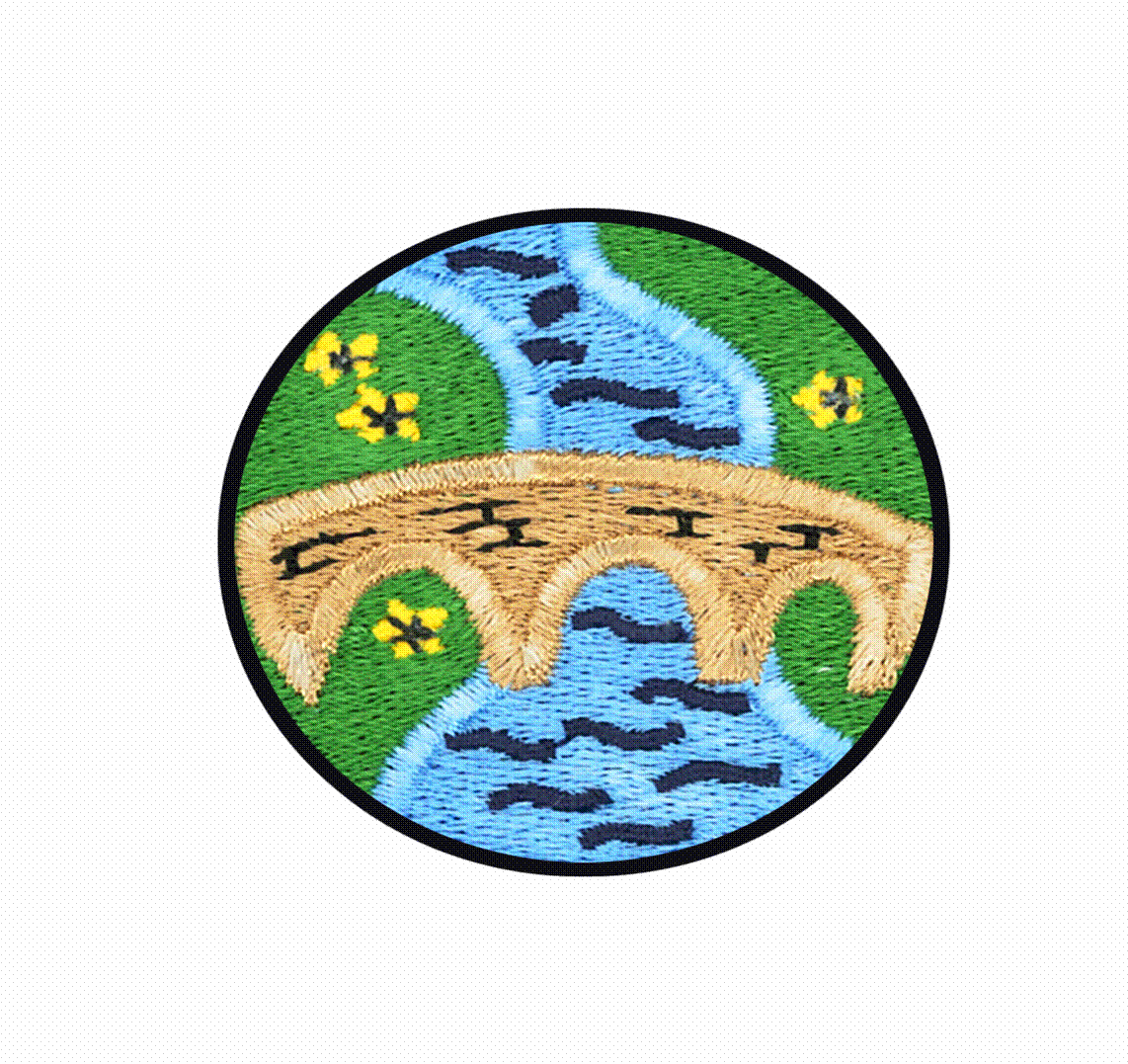 Evidencing the use of the PE and Sport Premium funding: Action Plan 22/23The funding has been provided to schools to make additional and sustainable improvements to the quality of PE and sport they offer:To develop or add to the PESSPA activities that we already offer.To build capacity and capability within the school to ensure that improvements made now will benefit pupils joining the school in future years.We are committed to use our allocation of PE and Sport Premium to make a sustainable impact in the following areas:the engagement of all pupils in regular physical activity - the Chief Medical Officer guidelines recommend that all children and young people aged 5 to 18 engage in at least 60 minutes of physical activity a day, of which 30 minutes should be in schoolthe profile of PE, Sport and Physical Activity being raised across the school as a tool for whole school improvementincreased confidence, knowledge and skills of all staff in teaching PE and Sportbroader experience of a range of sports and activities offered to all pupilsincreased participation in competitive sportPE and Sport Premium Action PlanThe DfE Vision for the Primary PE and Sport PremiumALL pupils leaving primary school physically literate and with the knowledge, skills and motivation necessary to equip them for a healthy, active lifestyle and lifelong participation in physical activity and sport.Academic Year:22/23Total Funding Allocation:£16,800 tbcAnticipated Funding Spend:£16,800Indicator 1: The engagement of all pupils in regular physical activity –  the Chief Medical Officer guidelines recommend that all children and young people aged 5 to 18 engage in at least 60 minutes of physical activity a day, of which 30 minutes should be in schoolIndicator 1: The engagement of all pupils in regular physical activity –  the Chief Medical Officer guidelines recommend that all children and young people aged 5 to 18 engage in at least 60 minutes of physical activity a day, of which 30 minutes should be in schoolIndicator 1: The engagement of all pupils in regular physical activity –  the Chief Medical Officer guidelines recommend that all children and young people aged 5 to 18 engage in at least 60 minutes of physical activity a day, of which 30 minutes should be in schoolPercentage of total allocation: IntentImplementationAllocated fundingAnticipated outcomesProvide enrichment opportunities to inspire active lifestyles.LLSSP to run physical activity intervention programme at lunchtime for 3 x 5 week blocks.£3,750 (SSP)All children will develop confidence, teamwork, social and teamwork skills as well as increasing physical activity levels and stamina.Energize will target Year 4 children to engage them with physical activity in enjoyable ways.Girls Active will target girls who least engage with sports and physical activity to spark interest and enjoyment in sport and active lifestyles, developing their confidence.Boys 2 Move will target boys who least engage with sports and physical activity to spark interest and enjoyment in sport and active lifestyles, developing their confidence.Intent Sport will target children who want to develop confidence and skills in a specific sport.Provide equipment to allow children to be active at playtime.Purchase new elements of the Trim Trail, have the old parts removed and the new ones fitted and safety checked.£7000Children will have increased opportunities to take part in active play at break and lunch times. They will develop physical fitness and stamina as well as developing their social and emotional skills through turn taking, problem solving, communication etc.Indicator 2: The profile of PE and sport being raised across the school as a tool for whole school improvementIndicator 2: The profile of PE and sport being raised across the school as a tool for whole school improvementIndicator 2: The profile of PE and sport being raised across the school as a tool for whole school improvementPercentage of total allocation: IntentImplementationAllocated fundingAnticipated outcomesDevelop older pupils as sports role models.Training of Year 4 Young Leaders.See Indicator 1, bullet point 1 (SSP)Year 4 Young Leaders can contribute effectively to daily play and school events such as sports day.Year 4 will confidently lead a Level 1 competition for Key Stage 1 in the Summer term.Enable a wider range of sports and skills to be taught effectively.Purchase new resources to be used for curriculum PE lessons and extra-curricular clubs and adequate storage.£3, 550Children will be exposed to and engage with a wider range of sports, allowing them to apply their skills in different sports and situations, and hone the using different types of equipment.Indicator 3: Increased confidence, knowledge and skills of all staff in teaching Physical Education and sportIndicator 3: Increased confidence, knowledge and skills of all staff in teaching Physical Education and sportIndicator 3: Increased confidence, knowledge and skills of all staff in teaching Physical Education and sportPercentage of total allocation: IntentImplementationAllocated fundingAnticipated outcomesMonitor, evaluate and develop PE across the school.Pay for supply cover for PE Subject Leader.£2,000PE Subject leader to use time to monitor, evaluate and develop PE provision across the school.Indicator 4: Broader experience of a range of sports and activities offered to all pupilsIndicator 4: Broader experience of a range of sports and activities offered to all pupilsIndicator 4: Broader experience of a range of sports and activities offered to all pupilsPercentage of total allocation: IntentImplementationAllocated fundingAnticipated outcomesProvide specialist facilities to allow pupils to access new PE experiences.2x 2 hour Bikeability training sessions for total of 24 Year 4 pupils.See Indicator 1, bullet point 1 (SSP)Increase the confidence of Year 4 as cyclists, developing their road safety knowledge to encourage them to cycle to school.Enable a wider range of sports and skills to be taught effectively.Purchase new resources to be used for curriculum PE lessons and extra-curricular clubs and adequate storage.See Indicator 2, bullet point 2Children will be exposed to and engage with a wider range of sports, allowing them to apply their skills in different sports and situations, and hone the using different types of age and size appropriate equipment.Indicator 5: Increased participation in competitive sportIndicator 5: Increased participation in competitive sportIndicator 5: Increased participation in competitive sportPercentage of total allocation: IntentImplementationAllocated fundingAnticipated outcomesProvide opportunities for as many pupils as possible, at all ages, to participate in competitive sport.Pupils can identify benefits of working as a team to achieve a common goal.Participate in virtual competitions where in person competition is not possible.Arrange for transport back to school from LLSSP competition events.£500Wider range of pupils able to participate in competitive events in a range of sporting activities, enabling pupils who may not be able to be collected from events to attend.